DOMAĆA ZADAĆAVesna SkočirKOJOJ KNJIŽEVNOJ VRSTI PRIPADA DOMAĆA ZADAĆA? OBOJI!TKO JE GLAVNI LIK U PRIČI? NAPIŠI I ZAOKRUŽI! 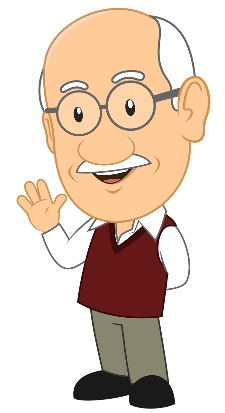 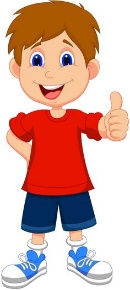 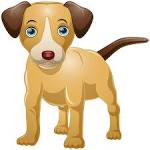 _____________                 ______________                           __________________KOJE JE MJESTO RADNJE? 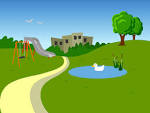 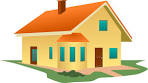 _____________                                                                       _________________KAKAV JE DJED A KAKAV JE MARIN? SPOJI SLIKU I REČENICE                                MARIN JE NEPOVJERLJIV.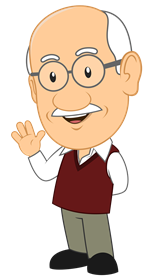                                 DJED JE STRPLJIV.                                DJED POKAZUJE MARINU KAKO UČIT.
                                                          MARIN RAZUMJE DA MU JE  DJED POMOGAO.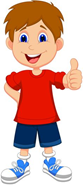 PREPIŠI NA CRTU OPIS DJEDA.  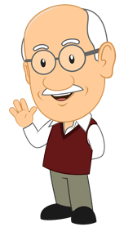 _________________________________________________________________ŠTO TI VOLIŠ RADITI SA SVOJIM DJEDOM? 